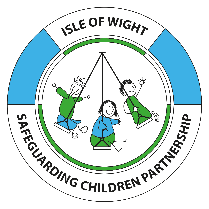 Methodologies Menu for Local Child Safeguarding Practice Review (LCSPR)Under Working Together 2018, where potential for further learning from a case is identified, this should be through the commissioning of a proportionate Local Child Safeguarding Practice Review (LCSPR). The following contains the agreed menu of Isle of Wight approaches and methodologies to be used. This includes the process and who leads the review of the case. All LSCPRs are classed as either Local or National Reviews and the expectation is that they are published. The Chair of LIG may also use his discretion and refer the case to be explored at a multi-agency Safeguarding Leads meeting, rather than the case being considered for any type of LCSPR.  Option 1 - Single agency ReviewIndividual agency undertakes a review into the case which is to be agreed/signed off through existing management procedures. In the case of a health review, this will be led by the CCG and findings from the review will be shared with the LIG.  This option may be used where agencies have identified learning within their own organisation and there is a benefit for sharing the learning with the LIG. This may not need to be published. Option 2 - LCSPR (Partnership workshop)Practitioners involved in the case are identified by LIG members and attend a half day table-top review led by a senior manager from within the partnership agencies (but they must be independent of the case/staff involved in the case). In cases where there is an ongoing criminal investigation, representatives may be asked to attend in place of frontline professionals. LIG referral/and referral response forms are used to gain information if required. Additional information may be requested in the form of chronologies/reports. A review report is produced and presented to the LIG/Main Board for approval, ahead of publication on the SCP website.Option 3 - LCSPR (Local Learning Review)Agencies involved in the case will be asked to produce a chronology and/or narrative of the case. A reviewer will be identified either from within the partnership agencies (but they must be independent of the case/staff involved in the case) or an externally commissioned Independent Reviewer.  A panel will be established consisting of Health, Children’s Services, Police and any identified specialist agencies as required. Meetings will be held with practitioners as required and as well as a multi-agency workshop. A review report is produced and presented to the LIG/Main Board approval, ahead of publication on the SCP website.Option 4 - National Child Safeguarding Practice ReviewThe National Child Safeguarding Practice Review Panel experts may decide to commission a national review if a case;highlights or may highlight improvements needed to safeguard and promote the welfare of children, including where those improvements have been previously identifiedraises or may raise issues requiring legislative change or changes to guidance issued under or further to any enactmenthighlights or may highlight recurrent themes in the safeguarding and promotion of the welfare of children